РАБОЧАЯ ПРОГРАММА УЧЕБНОЙ ДИСЦИПЛИНЫ ИСТОРИЯ2020 Рабочая программа общеобразовательной учебной дисциплины предназначена для изучения в профессиональных образовательных организациях СПО, реализующих образовательную программу среднего общего образования в пределах освоения программы подготовки квалифицированных рабочих, служащих и специалистов среднего звена и (ППКРС и ППССЗ СПО) на базе основного общего образования при подготовке квалифицированных рабочих, служащих и специалистов среднего звена.Рабочая программа разработана на основе требований ФГОС среднего общего образования, предъявляемых к структуре, содержанию и результатам освоения учебной дисциплины, в соответствии с Рекомендациями по организации получения среднего общего образования в пределах освоения образовательных программ среднего профессионального образования на базе основного общего образования с учетом требований федеральных государственных образовательных стандартов и получаемой профессии или специальности среднего профессионального образования (письмо Департамента государственной политики в сфере подготовки рабочих кадров и ДПО Минобрнауки России от 17.03.2015 № 06-259), с учетом Примерной основной образовательной программы среднего общего образования, одобренной решением федерального учебно-методического объединения по общему образованию (протокол от 28 июня 2016 г. № 2/16-з).Организация-разработчик: государственное автономное  учреждение Калининградской области профессиональная образовательная организация «Колледж предпринимательства»Разработчики:Кислова Н.И. - ГАУ КО «Колледж предпринимательства», преподавательРабочая программа учебной дисциплины рассмотрена на заседании отделения общеобразовательных дисциплин. Протокол № 1 от 31.08.2020 г.СОДЕРЖАНИЕОБЩАЯ ХАРАКТЕРИСТИКА ПРОГРАММЫ УЧЕБНОЙ ДИСЦИПЛИНЫ1.1. Место дисциплины в структуре основной профессиональной образовательной программы: дисциплина История входит в общий гуманитарный и социально-экономический цикл (ОГСЭ)1.2. Цель и планируемые результаты освоения дисциплины:2. СТРУКТУРА И СОДЕРЖАНИЕ УЧЕБНОЙ ДИСЦИПЛИНЫ ИСТОРИЯ2.1. Объем учебной дисциплины и виды учебной работы2.2. Тематический план и содержание учебной дисциплины Для характеристики уровня освоения учебного материала используются следующие обозначения:1 - ознакомительный (узнавание ранее изученных объектов, свойств); 2 - репродуктивный (выполнение деятельности по образцу, инструкции или под руководством)3 - продуктивный (планирование и самостоятельное выполнение деятельности, решение проблемных задач3. УСЛОВИЯ РЕАЛИЗАЦИИ ПРОГРАММЫ УЧЕБНОЙ ДИСЦИПЛИНЫ3.1. Для реализации программы учебной дисциплины предусмотрены следующие специальные помещения:Кабинет «Истории и философии», оснащенный оборудованием: рабочее место преподавателя, парты учащихся, техническими средствами обучения: персональный компьютер с лицензионным программным обеспечением, мультмедиапроектор, экран, лазерная указка, шкафы для хранения учебных материалов по предмету.3.2. Информационное обеспечение реализации программыДля реализации программы библиотечный фонд имеет печатные ресурсы, рекомендуемых для использования в образовательном процессе 3.2.1. Печатные изданияАртёмов В. В., Лубченков Ю. Н., История (для всех специальностей СПО). М. Академия. 2016Алексашкина Л.Н. Россия и мир в XX – начале XXI века. М.: 20174. КОНТРОЛЬ И ОЦЕНКА РЕЗУЛЬТАТОВ ОСВОЕНИЯ УЧЕБНОЙ ДИСЦИПЛИНЫ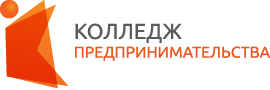 государственное автономное учреждение  Калининградской области профессиональная  образовательная организация «КОЛЛЕДЖ ПРЕДПРИНИМАТЕЛЬСТВА»ОБЩАЯ ХАРАКТЕРИСТИКА РАБОЧЕЙ ПРОГРАММЫ УЧЕБНОЙ ДИСЦИПЛИНЫ4СТРУКТУРА И СОДЕРЖАНИЕ УЧЕБНОЙ ДИСЦИПЛИНЫ5УСЛОВИЯ РЕАЛИЗАЦИИ УЧЕБНОЙ ДИСЦИПЛИНЫ8КОНТРОЛЬ И ОЦЕНКА РЕЗУЛЬТАТОВ ОСВОЕНИЯ УЧЕБНОЙ ДИСЦИПЛИНЫ9Код ПК, ОКУменияЗнанияОК 01 – ОК 07, ОК 09Умение ориентироваться в современной экономической, политической и культурной ситуации в России и миреУмение выявлять взаимосвязь отечественных, региональных, мировых социально-экономических, политических и культурных проблем.Знание основных направлений развития ключевых регионов мира на рубеже XX – XXI веков.Знание сущности и причин локальных, региональных, межгосударственных конфликтов в конце XX – начале XXI вв.Знание основных процессов (интеграционных, поликультурных, миграционных и иных) политического и экономического развития ведущих государств и регионов мира;Знание назначения ООН, НАТО, ЕС и других организаций, и основных направлений их деятельности;Знание сведений о роли науки, культуры и религии в сохранении и укреплений национальных и государственных традиций.Знание содержания и назначения важнейших правовых и законодательных актов мирового и регионального значения.Вид учебной работыОбъем часовСуммарная учебная нагрузка во взаимодействии с преподавателем40Объем образовательной программы 40в том числе:в том числе:теоретическое обучение24практические занятия 16самостоятельная работа 0Промежуточная аттестация: дифференцированный зачетНаименование разделов и темСодержание учебного материала, лабораторные и практические работы, самостоятельная работа обучающихсяОбъем часовКоды компетенций, формированию которых способствует элемент программы1234Раздел 1. Мир на рубеже X-XXI вв.Раздел 1. Мир на рубеже X-XXI вв.10Тема 1.1. Глобальные проблемы современностиГлавные глобальные проблемы. Основные направления разрешения глобальных проблем.2ОК 01ОК 02ОК 03ОК 04ОК 05ОК 06ОК 07ОК 09Тема 1.2. Цели и задачи ООН в современном миреСодержание учебного материала4ОК 01ОК 02ОК 03ОК 04ОК 05ОК 06ОК 07ОК 09Тема 1.2. Цели и задачи ООН в современном миреПричины создания. Основные направления деятельности. Значение ООН в современном мире.2ОК 01ОК 02ОК 03ОК 04ОК 05ОК 06ОК 07ОК 09Тема 1.2. Цели и задачи ООН в современном миреПрактическая работа. ЕС в решении проблем национальной безопасности.2ОК 01ОК 02ОК 03ОК 04ОК 05ОК 06ОК 07ОК 09Тема 1.4. Роль и значение НАТО на рубеже XX-XXI ввСодержание учебного материала4ОК 01ОК 02ОК 03ОК 04ОК 05ОК 06ОК 07ОК 09Тема 1.4. Роль и значение НАТО на рубеже XX-XXI ввИстория создания НАТО. Цель и задачи. Взаимоотношения НАТО и России в к.XX -н.XXI вв. Архитектура ПРО в Европе.2ОК 01ОК 02ОК 03ОК 04ОК 05ОК 06ОК 07ОК 09Тема 1.4. Роль и значение НАТО на рубеже XX-XXI ввПрактическая работа. Работа с политической картой2ОК 01ОК 02ОК 03ОК 04ОК 05ОК 06ОК 07ОК 09Раздел 2. Основные направления развития ключевых регионов мира на рубеже веков (XX-XXI)Раздел 2. Основные направления развития ключевых регионов мира на рубеже веков (XX-XXI)16Тема 2.1. Распад СССР – крупнейшая геополитическая катастрофа, изменившая мирСодержание учебного материала4ОК 01ОК 02ОК 03ОК 04ОК 05ОК 06ОК 07ОК 09Тема 2.1. Распад СССР – крупнейшая геополитическая катастрофа, изменившая мирПричины распада СССР. Парад суверенитетов. Образование СНГ. Создание Евразийского Союза. Изменение политической карты Европы.2ОК 01ОК 02ОК 03ОК 04ОК 05ОК 06ОК 07ОК 09Тема 2.1. Распад СССР – крупнейшая геополитическая катастрофа, изменившая мирПрактическая работа. Работа с политической картой2ОК 01ОК 02ОК 03ОК 04ОК 05ОК 06ОК 07ОК 09Тема 2.2. США и принципы экзаменатора и двойных стандартовПонятия «Двойной стандарт», «Экзаменатор». Доктрина американской исключительности. Глобальный мессионизм.2ОК 01ОК 02ОК 03ОК 04ОК 05ОК 06ОК 07ОК 09Тема 2.3. Исламский мир в к. XX-н. XXI вв.Содержание учебного материала4ОК 01ОК 02ОК 03ОК 04ОК 05ОК 06ОК 07ОК 09Тема 2.3. Исламский мир в к. XX-н. XXI вв.Общая характеристика исламского мира. Исламский фундаментализм: понятие, причины, следствия. Террористическая сеть Аль-Каида, Организация (Исламское государство). Россия и исламский мир.2ОК 01ОК 02ОК 03ОК 04ОК 05ОК 06ОК 07ОК 09Тема 2.3. Исламский мир в к. XX-н. XXI вв.Практическая работа. Работа с политической картой2ОК 01ОК 02ОК 03ОК 04ОК 05ОК 06ОК 07ОК 09Тема 2.4. Проблемы разоружения и угроза региональных и глобальных конфликтовСодержание учебного материала2ОК 01ОК 02ОК 03ОК 04ОК 05ОК 06ОК 07ОК 09Тема 2.4. Проблемы разоружения и угроза региональных и глобальных конфликтовОранжевые революции. Война в Ливии. Война в Сирии. Вооруженный конфликт на Украине.2ОК 01ОК 02ОК 03ОК 04ОК 05ОК 06ОК 07ОК 09Тема 2.5. Наука, культура и религия в сохранении и укреплении национальных и государственных традицийСодержание учебного материала4ОК 01ОК 02ОК 03ОК 04ОК 05ОК 06ОК 07ОК 09Тема 2.5. Наука, культура и религия в сохранении и укреплении национальных и государственных традицийВлияние глобализации на современную мировую культуру. Значение науки в развитии мирового хозяйства. Нанотехнологии. Религия в современном мире.2ОК 01ОК 02ОК 03ОК 04ОК 05ОК 06ОК 07ОК 09Тема 2.5. Наука, культура и религия в сохранении и укреплении национальных и государственных традицийПрактическая работа. Работа с документами2ОК 01ОК 02ОК 03ОК 04ОК 05ОК 06ОК 07ОК 09Раздел 3. Российская Федерация в конце XX - нач. XXI в.Раздел 3. Российская Федерация в конце XX - нач. XXI в.10Тема 3.1. Общественно-политическое развитие России во II половине 90-х г. XXI в.Содержание учебного материала4ОК 01ОК 02ОК 03ОК 04ОК 05ОК 06ОК 07ОК 09Тема 3.1. Общественно-политическое развитие России во II половине 90-х г. XXI в.Новые политические партии движения. Молодежные движения. Межнациональные и межконфессиональные отношения в современной России. Чеченский конфликт и его влияние на российское общество. Президентские выборы 2012 г. Курс на укрепление государственности, экономический подъем, социальную и политическую стабильность, упрочение национальной безопасности. Парламентские выборы 2011 г.2ОК 01ОК 02ОК 03ОК 04ОК 05ОК 06ОК 07ОК 09Тема 3.1. Общественно-политическое развитие России во II половине 90-х г. XXI в.Практическая работа. Экономика России XXI в.2ОК 01ОК 02ОК 03ОК 04ОК 05ОК 06ОК 07ОК 09Тема 3.3. Россия в мировом сообществеСодержание учебного материала4ОК 01ОК 02ОК 03ОК 04ОК 05ОК 06ОК 07ОК 09Тема 3.3. Россия в мировом сообществеУкрепление правовой базы реформ. Участие России в формировании современной международно-правовой системы. Россия в мировых и европейских интеграционных процессах. Партнерство России и Европейского союза. Конфликт традиционного уклада и модернизационных тенденций. Рост фундаменталистских настроений. 2ОК 01ОК 02ОК 03ОК 04ОК 05ОК 06ОК 07ОК 09Тема 3.3. Россия в мировом сообществеПрактическая работа. Российская наука и культура в н. XXI в.2ОК 01ОК 02ОК 03ОК 04ОК 05ОК 06ОК 07ОК 09Дифференцированный зачет.Дифференцированный зачет.2ВсегоВсего40Результаты обученияКритерии оценкиМетоды оценкиЗнание основных направлений развития ключевых регионов мира на рубеже XX – XXI веков.Знание сущности и причин локальных, региональных, межгосударственных конфликтов в конце XX – начале XXI вв.Знание основных процессов (интеграционных, поликультурных, миграционных и иных) политического и экономического развития ведущих государств и регионов мира;Знание назначения ООН, НАТО, ЕС и других организаций, основных направлений их деятельности;Знание сведений о роли науки, культуры и религии в сохранении и укреплений национальных и государственных традиций.Знание содержания и назначения важнейших правовых и законодательных актов мирового и регионального значения.«Отлично» - теоретическое содержание курса освоено полностью, без пробелов, умения сформированы, все предусмотренные программой учебные задания выполнены, качество их выполнения оценено высоко.«Хорошо» - теоретическое содержание курса освоено полностью, без пробелов, некоторые умения сформированы недостаточно, все предусмотренные программой учебные задания выполнены, некоторые виды заданий выполнены с ошибками.«Удовлетворительно» - теоретическое содержание курса освоено частично, но пробелы не носят существенного характера, необходимые умения работы с освоенным материалом в основном сформированы, большинство предусмотренных программой обучения учебных заданий выполнено, некоторые из выполненных заданий содержат ошибки.«Неудовлетворительно» - теоретическое содержание курса не освоено, необходимые умения не сформированы, выполненные учебные задания содержат грубые ошибки.Примеры форм и методов контроля и оценки•	Компьютерное тестирование на знание терминологии по теме;•	Тестирование.•	Контрольная работа.•	Самостоятельная работа.•	Защита реферата.•	Семинар•	Защита курсовой работы (проекта)•	Выполнение проекта;•	Наблюдение за выполнением практического задания. (деятельностью студента)•	Оценка выполнения практического задания(работы)•	Подготовка и выступление с докладом, сообщением, презентацией…•	Решение ситуационной задачиУмение ориентироваться в современной экономической, политической и культурной ситуации в России и миреУмение выявлять взаимосвязь отечественных, региональных, мировых социально-экономических, политических и культурных проблем.«Отлично» - теоретическое содержание курса освоено полностью, без пробелов, умения сформированы, все предусмотренные программой учебные задания выполнены, качество их выполнения оценено высоко.«Хорошо» - теоретическое содержание курса освоено полностью, без пробелов, некоторые умения сформированы недостаточно, все предусмотренные программой учебные задания выполнены, некоторые виды заданий выполнены с ошибками.«Удовлетворительно» - теоретическое содержание курса освоено частично, но пробелы не носят существенного характера, необходимые умения работы с освоенным материалом в основном сформированы, большинство предусмотренных программой обучения учебных заданий выполнено, некоторые из выполненных заданий содержат ошибки.«Неудовлетворительно» - теоретическое содержание курса не освоено, необходимые умения не сформированы, выполненные учебные задания содержат грубые ошибки.Примеры форм и методов контроля и оценки•	Компьютерное тестирование на знание терминологии по теме;•	Тестирование.•	Контрольная работа.•	Самостоятельная работа.•	Защита реферата.•	Семинар•	Защита курсовой работы (проекта)•	Выполнение проекта;•	Наблюдение за выполнением практического задания. (деятельностью студента)•	Оценка выполнения практического задания(работы)•	Подготовка и выступление с докладом, сообщением, презентацией…•	Решение ситуационной задачи